    Competitor’s Corner 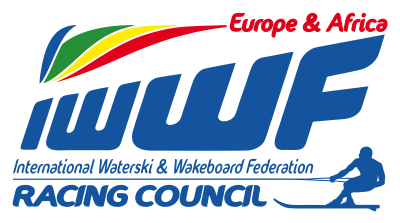 Info – News Bulletin: 2/2015 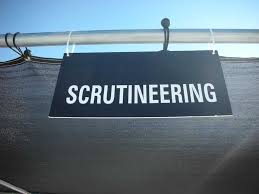 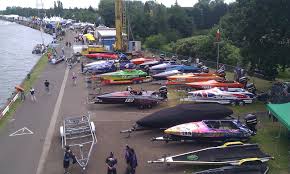 E&A is currently seeking new scrutineers to strengthen it’s current team. The role of the scrutineer is to help the competitors to compete in a safe and legal manner compliant with the E&A regulations.If you are interested in finding out more about scrutineering please send your application to E&A racing secretary Vera Van Den Bossche – email vera.vdbossche@skynet.beLooking forward to welcoming you to our team!Yours in Water-ski RacingChris RYDLAthlete’s Rep E&A